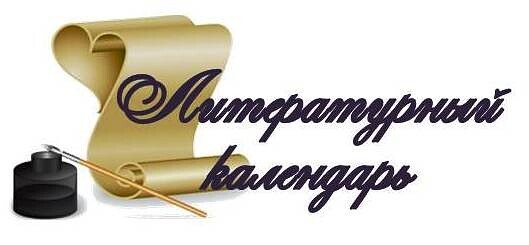 2024 годЯнварьФевральАпрель Май Июнь22.01.24120 летГайдар Аркадий Петрович27.01.24145 летБажов Павел Петрович1.02.24130 летБианки Виталий Валентинович3.02.24225 летКрылов Иван Андреевич01.04.24215 летГоголь Николай Васильевич24.04.24280 летФонвизин Денис Иванович24.04.24125 летНабоков Владимир Владимирович6.04.24460 летУильям Шекспир01.05.24100 летАстафьев Виктор Петрович6.06.24225 летПушкин Александр Сергеевич14.06.24100 летСолоухин Владимир Алексеевич23.06.24135 летАхматова Анна Андреевна